Machtigingsformulier NS-Business Card voor Blinden & SlechtziendenDank u wel voor uw interesse in de NS-Business Card voor Blinden & Slechtzienden. Om de kaart aan te kunnen vragen, hebben wij onderstaande gegevens van u nodig. Uw bankgegevens hebben wij nodig om de reizen die u maakt met de 
NS-Business Card achteraf te kunnen incasseren. Ook eventuele aanvullende diensten, zoals taxidiensten, of abonnementen op uw 
NS-Business Card worden van deze rekening afgeschreven. Goed om te weten: eventuele abonnementskosten incasseren wij maandelijks van uw rekening.Alleen volledig ingevulde formulieren inclusief een kopie van de Begeleiderskaart B kunnen wij in behandeling nemen. 
Gegevens aanvragerVoorletters:	_____________________________________________Tussenvoegsel(s)	_____________________________________________Achternaam	______________________________________________________________Geslacht 		M 		V Geboortedatum	_____________________________________________E-mailadres	_____________________________________________

AdresStraatnaam	_____________________________________________Huisnummer       _____________________________________________Toevoeging 	_____________________________________________Postcode		_____________________________________________Woonplaats		_____________________________________________
Overige gegevensTelefoonnummer	_____________________________________________IBAN rekeningnummer: NL _____________________________________Ten name van:	_____________________________________________
Op welke manier heeft u het liefst contact met het Serviceloket OV Blinden & Slechtzienden? Kies één van de onderstaande opties:
	E-mail  Post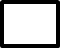 AbonnementenU kunt reizen op rekening, waarbij reiskosten achteraf in rekening gebracht worden. U kunt ook gebruikmaken van één van de volgende abonnementen van NS. Vink hier uw keuze aan:

 Zonder abonnement   Dal Voordeel abonnement* (hiervoor is geen pasfoto nodig)   Traject Vrij abonnement* – Gewenst traject (vul hier het traject in
        
        waarop u wilt reizen): …………………………………-…………………………………  Trein Vrij abonnement*   OV Vrij abonnement*Wilt u eerste klas of tweede klas reizen in de trein? Vink hier uw keuze aan: 

   Eerste klas*

   Tweede klas*
*Wanneer u kiest voor één van de abonnementen, dan worden hiervoor kosten in rekening gebracht. Deze kosten variëren, afhankelijk van het type abonnement, de klasse die u heeft gekozen en eventuele lengte van het gekozen traject. De kosten van deze abonnementen worden iedere maand volledig geïncasseerd, tenzij u heeft opgezegd. De voorwaarden en tarieven van de abonnementen kunt u vinden op de website https://www.ns.nl/zakelijk/producten/abonnementen. 

Let op: Als u al één van de aangevinkte abonnementen op een persoonlijke OV-chipkaart heeft staan, is het raadzaam om dit abonnement eerst bij NS op te zeggen. Daarmee voorkomt u dubbele kosten. Een abonnement dat op uw persoonlijke OV-chipkaart staat, wordt namelijk niet overgezet op de NS-Business Card voor Blinden en Slechtzienden. Geef bij uw contact met NS duidelijk aan dat u overstapt naar de NS-Business Card en om die reden uw consumentenabonnement wilt beëindigen. Uw abonnement wordt dan op de meest voordelige wijze beëindigd.
Pasfoto 

Als u heeft gekozen voor het Traject Vrij abonnement, het Trein Vrij abonnement of het OV Vrij abonnement, dan is een pasfoto noodzakelijk. U kunt uw pasfoto op het formulier plakken of digitaal, samen met het formulier, sturen naar serviceloket@ov-chipkaart.nl.OndertekeningDoor ondertekening van dit formulier gaat u akkoord met de productvoorwaarden van de NS-Business Card. U geeft door ondertekening toestemming aan Trans Link Systems B.V. voor het maken van de NS-Business Card. Daarnaast machtigt u door ondertekening Trans Link Systems B.V. om de reiskosten die u maakt met uw NS-Business Card doorlopend te incasseren van uw bankrekening. Ook machtigt u Trans Link Systems B.V. om de kosten die u maakt voor aanvullende diensten of abonnementen die gekoppeld zijn aan uw 
NS-Business Card doorlopend te incasseren. Handtekening	_____________________________________________Datum		_____________________________________________Plaats		_____________________________________________
Formulier indienenPer e-mailU kunt het ingevulde en ondertekende formulier scannen en mailen naar serviceloket@ov-chipkaart.nl. Stuur hierbij een kopie van uw geldige Begeleiderskaart B mee.Per postU kunt het ingevulde en ondertekende formulier, met een kopie van uw geldige Begeleiderskaart B, sturen naar: Trans Link Systems B.V. 
t.a.v. Serviceloket OV voor Blinden & Slechtzienden 
Antwoordnummer 8000
3818 LE  AmersfoortVragen?Heeft u vragen? Het Serviceloket OV Blinden & Slechtzienden staat op werkdagen tussen 8.00 en 17.00 uur voor u klaar. U kunt contact opnemen via 0800 48 48 400 (gratis) of door een e-mail te sturen naar 
serviceloket@ov-chipkaart.nl.De NS-Business Card voor Blinden & Slechtzienden wordt u aangeboden door NS namens alle vervoerders en is een samenwerkingsverband met Klantenservice OV-chipkaart.